　　　　　　　日本技術士会　中部本部　愛知県支部 ワークショップ　　　          (２９年度　愛知県支部　社会貢献委員会主催　企業活動研究会企画)テーマ「エネルギー・環境・技術動向と企業活動」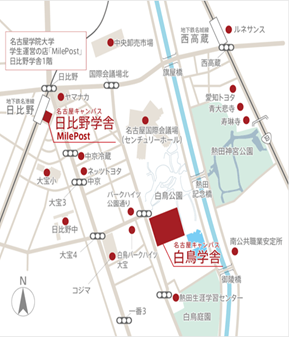 